Bibliothekar/Fachperson I + D (Bibliothek, Recherche und Dokumentation) (100%)Die Galerie Gmurzynska sucht für ihren Standort in Zürich zum nächstmöglichen Zeitpunkt eine(n) erfahrene(n) Bibliothekar(in).Seit über 50 Jahren ist die Galerie Gmurzynska eine führende internationale Kunstgalerie, die sich auf Meisterwerke der Klassischen Moderne und Zeitgenössischen Kunst der Nachkriegszeit spezialisiert hat. Sie ist die führende Galerie für die Russische Avantgarde und für abstrakte Kunst des frühen 20. Jahrhunderts. In den letzten fünf Jahrzehnten hat die Galerie Gmurzynska über 300 wichtige Bücher veröffentlicht, die auf dem Gebiet der Kunstgeschichte bekannt sind und Teil bedeutender Kunstbibliotheken weltweit sind. Die Galerie Gmurzynska baut ihr Programm weiter aus, um die Brücke zwischen Moderner Kunst und Nachkriegskunst zu schlagen.Die Galerie führt eine Forschungs- und Dokumentationsbibliothek mit über 16'000 physischen und digitalen Medieneinheiten.Verantwortlichkeiten umfassen (sind aber nicht beschränkt auf)Management der Bibliothek:Literaturrecherche und Erwerb von MedienFormal- und Sacherschliessung neu eingehender Medien; Verzeichnung in der internen DatenbanksoftwarePflege der physischen BeständeOrganisation von Ausleihen und Fernleihanfragen bei externen BibliothekenMitarbeit bei kunsthistorischen RecherchenDokumentation und Aufbereitung kunsthistorischer Daten; Erstellen von DossiersPressebeobachtungVerwaltung Digitales Fotoarchiv Verwaltung der HomepageErwerben von Bild- und ReproduktionsrechtenErforderliche Kenntnisse, Fähigkeiten und QualifikationenBachelor- oder MAS-Studium Bibliotheks- und Informationswissenschaft oder gleichwertiger AbschlussSehr gute Englischkenntnisse Ausgezeichnete zwischenmenschliche, schriftliche und mündliche KommunikationsfähigkeitenSorgfältige, exakte und effiziente ArbeitsweiseBei Interesse melden Sie sich bitte unter galerie@gmurzynska.com . 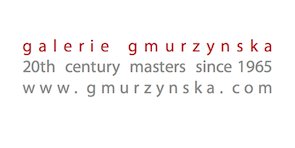 